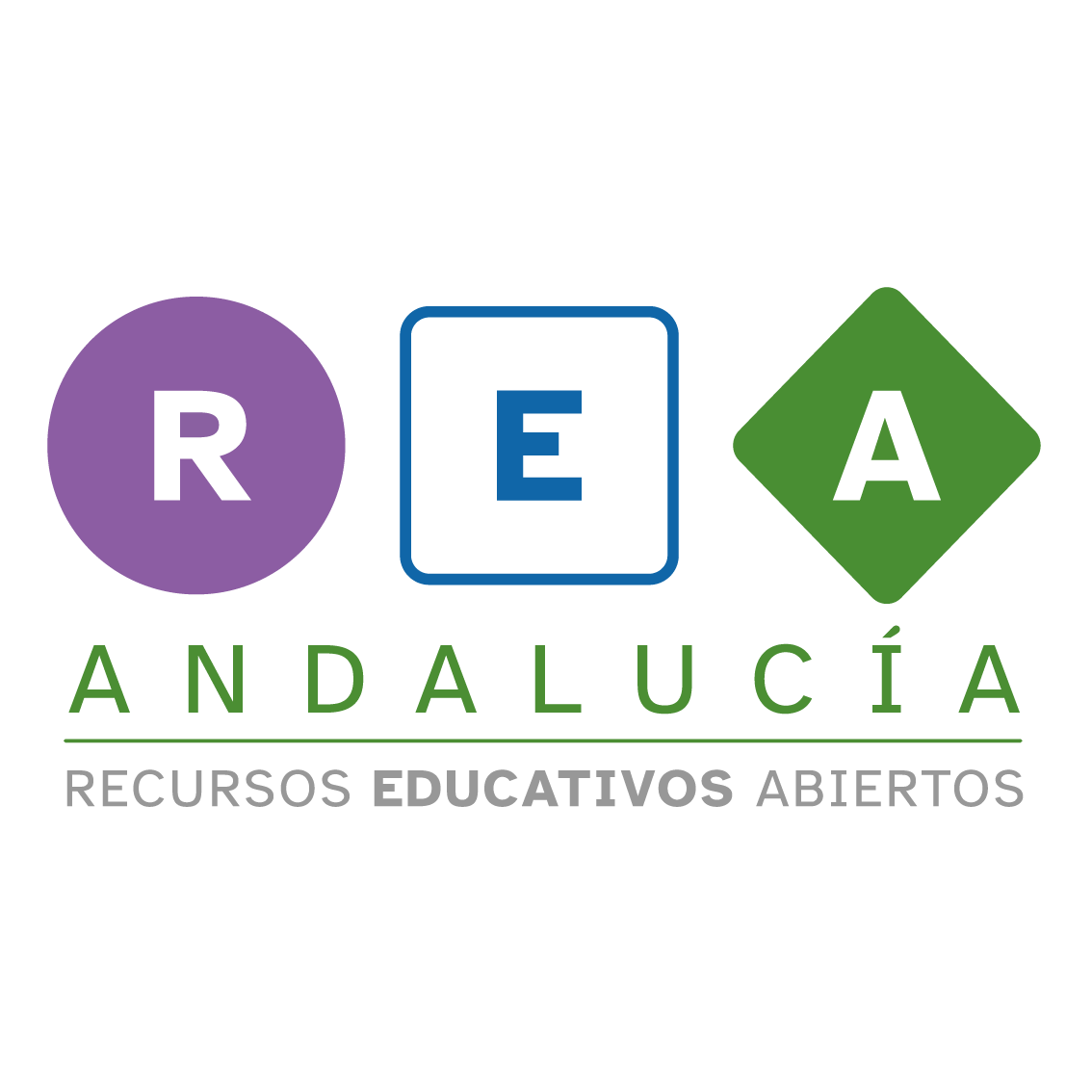 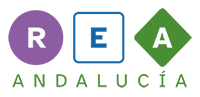 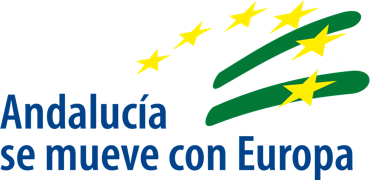 Storyboard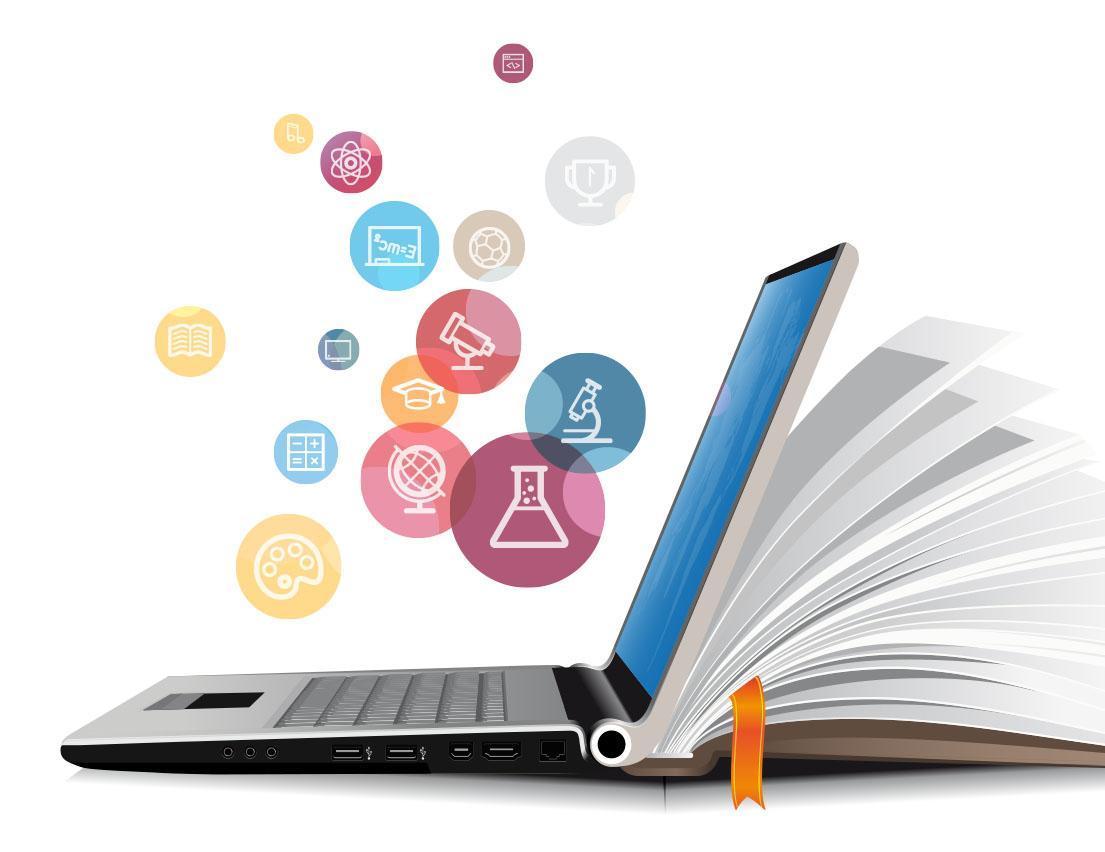 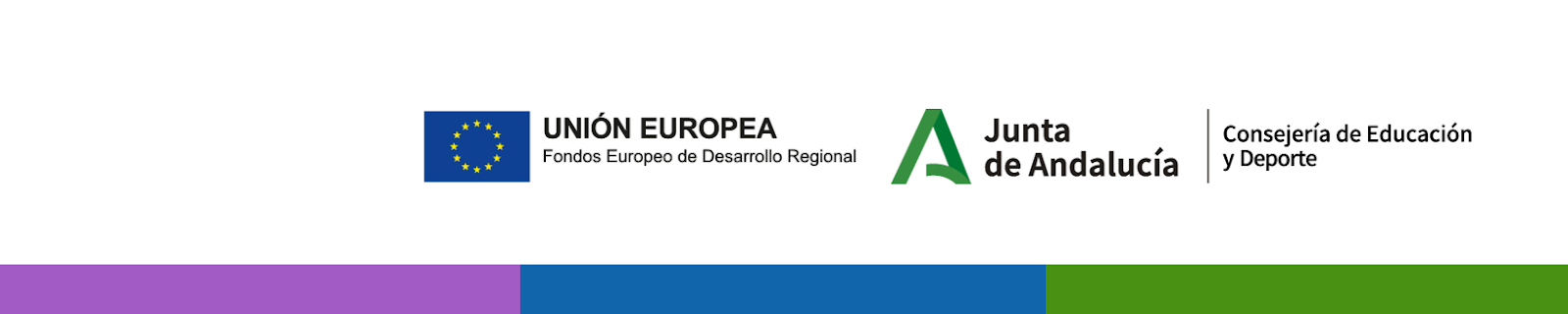 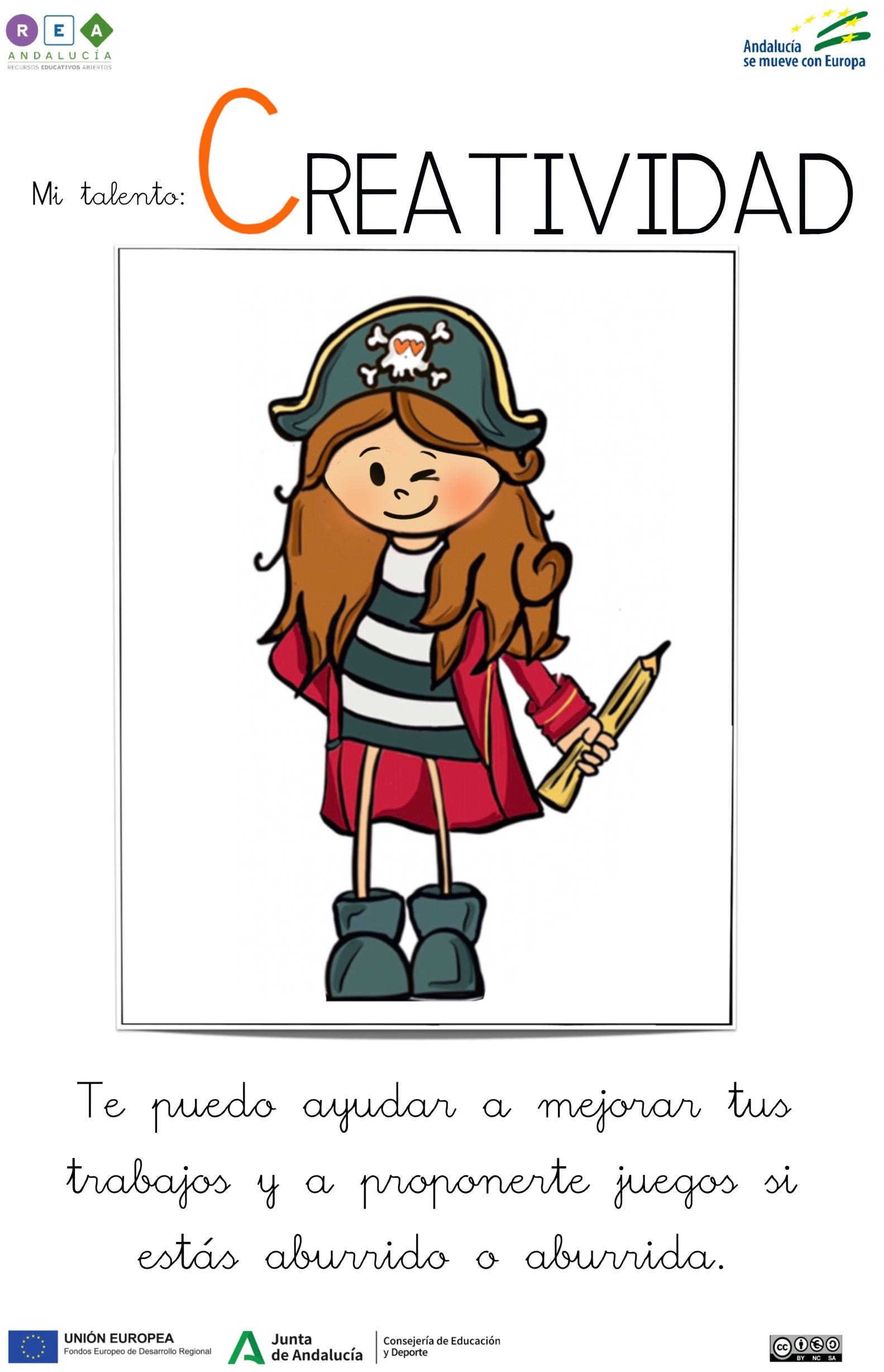 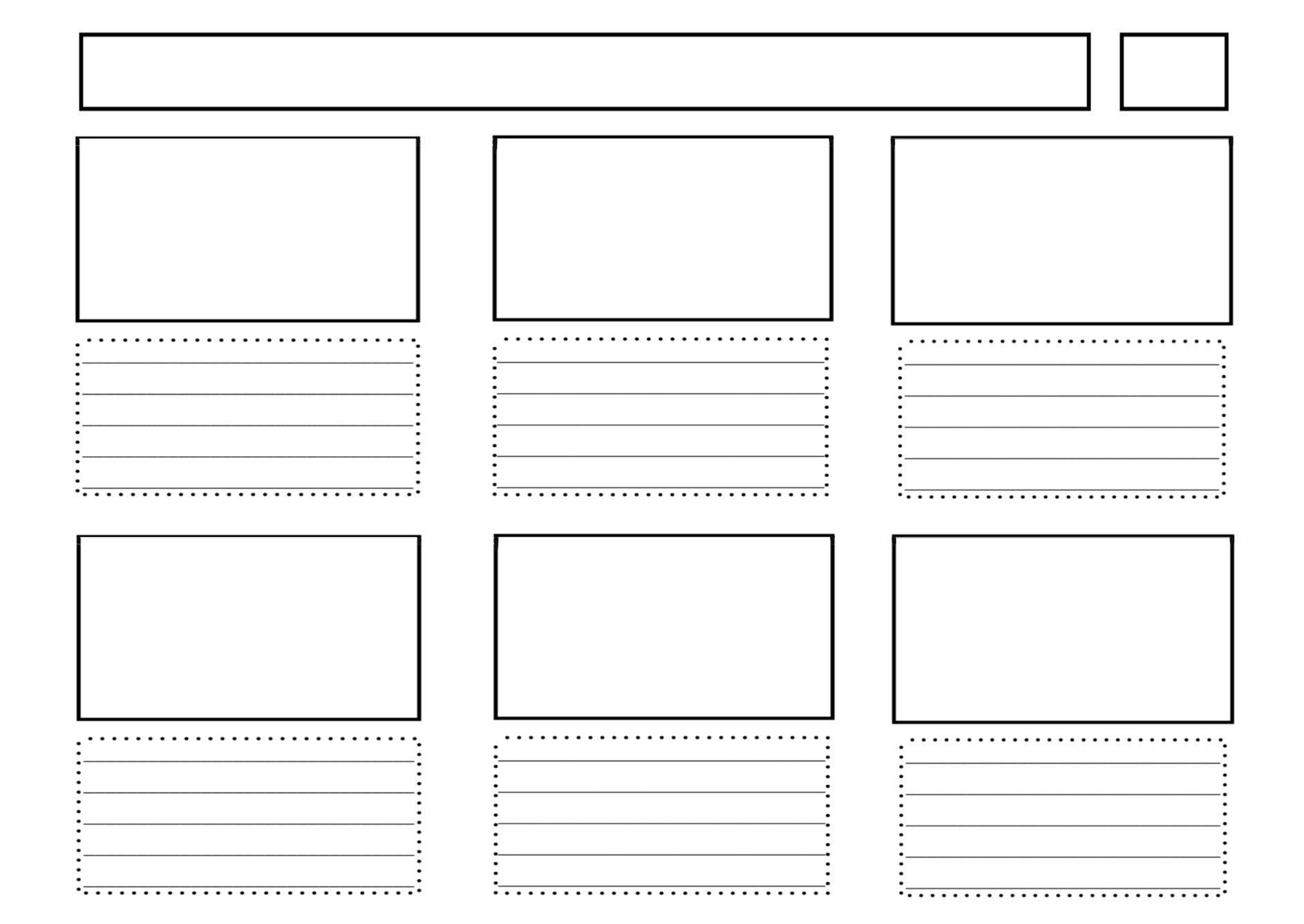 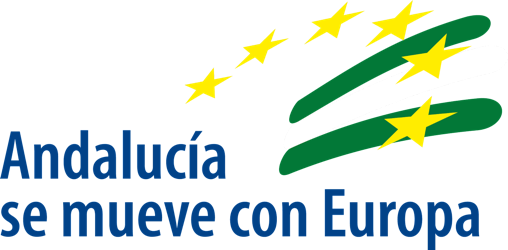 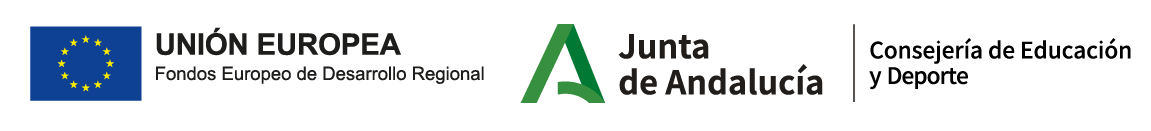 